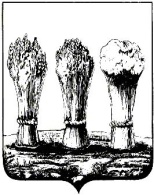 Глава администрации Первомайского района города ПензыП Р И К А ЗО внесении изменений в приказ главы администрации Первомайского района города Пензы от 05.09.2014 № 376-р «Об определении видов обязательных работ и перечня организаций для отбывания обязательных работ лицами, которым назначено административное наказание в виде обязательных работ»В соответствии с частью 2 статьи 32.13 Кодекса Российской Федерации об административных правонарушениях, руководствуясь ст. 45 Устава города Пензы,приказываю:Внести в приказ главы администрации Первомайского района города Пензы от 05.09.2014 № 376-р «Об определении видов обязательных работ и перечня организаций для отбывания обязательных работ лицами, которым назначено административное наказание в виде обязательных работ» по согласованию с территориальным органом федерального органа исполнительной власти, уполномоченного на осуществление функций по принудительному исполнению исполнительных документов и обеспечению установленного порядка деятельности судов, следующие изменения:Приложение 2 к приказу дополнить пунктом № 7 следующего содержания:Контроль за исполнением настоящего приказа возложить на заместителя главы администрации Первомайского района города Пензы Д.В. Щетинина, заместителя главы администрации Первомайского района города Пензы А.А. Краснову.Глава администрации								    Л.Г. Беляковаот20.12.2016 №377-р№ п/пНаименование организацииМестонахождение организации7.Управление Федеральной службы судебных приставов по Пензенской областиг. Пенза, ул. Пушкина, 17а